       MODULO RICHIESTA AFFILIAZIONE                                                                                                          Associazioni Sportive e Sociali Italiane                  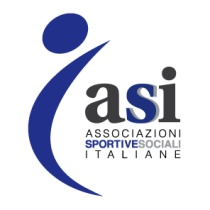  Anno              codice      ASSOCIAZIONE ASD 				ALTRA SOCIETA’		                    CIRCOLOATTIVITA’ PER DISABILI        SI          NO 	                    TESSERATI DISABILI       SI           NORagione Sociale:  Sede Legale: Indirizzo         jj                                                   N°          Città:                                  Cap:              Pr:  Tel:                             Email:                                                                   Cod, Fisc/ P.IVAConsiglio Direttivo - Legale Rappresentante: Nome::                                                              Cognome:                                                                Nato il: Nato a:                                                                Pr:             Cod, Fisc.  Residenza: Via                                                                    N°           Città:    RT                             Pr:           Cap:  Tel./Cell.                                               Email:  Vice-Presidente: Nome                                                                CognomeNato il                               Codice FiscaleResidenza:Via                                                                   N°           Città:                                        Pr:           Cap:  Tel./Cell.                                                Email:  luilgSegretario: Nome                                                                Cognome                                                                           Nato il                                Codice Fiscale Residenza: Via                                                                  N°           Città:                                         Pr:       S    Cap:  Tel./Cell.                                                Email:  Indicare periodo di tesseramento preferito          365 giorni           01.01/31.12               01.09/31.08Discipline Sportive Praticate Aderisce al Settore  Utilizza Impianti Comunali SAsaRICHIESTA NULLA OSTA SOMMINISTRAZIONE ALIMENTI E BEVANDE RICHIESTA ISCRIZIONE REGISTRO NAZIONALE DEL CONI       Data di Costituzione                             Data Aggiornamento Statuto Sociale ai sensi dell’Art. 90  Tipologia:          ANR(senza personalità giuridica)           ASR(con personalità giuridica)         SOC(Soc. di capitali e                                                                                                                                                                                                                                                                                                                                                                                                Cooperative) Registrato all’Ag. delle Entrate di: Comune:                                 Pr:               Num:                     Data:  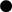  Atto Pubblico: Nome Notaio                                         Cognome Notaio     Distretto Notaio                               Num, Rep. Notarile                               Num. Reg. Persone Giuridiche                                                                                                                                     TIMBRO E FIRMA DEL PRESIDENTE                     Visto Ente Affiliante  	